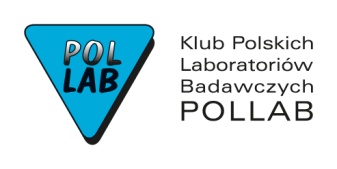 Sprawozdanie z działalności Komisji ds. Auditorów Klubu POLLAB za rok 2020Skład Kolegium Komisji Klubu POLLABW okresie sprawozdawczym skład Kolegium Komisji nie uległ zmianie. Obecna kadencja Kolegium kończyła się w listopadzie 2020 r. Zgodnie z decyzją Zarząd Klubu POLLAB, uchwała 1/3/VIII/2020 z dn. 16.10.2020 r.  w sprawie przedłużenia kadencji wszystkim Sekcjom i Komisjom, z uwagi na sytuację związaną z epidemią SARS-Cov-2, kadencja niniejszego Kolegium została przedłużona do dn. 
31.12.2021 r. Liczba rzeczywista członków Komisji z opłaconą składką członkowską w 2019 roku wzrosła i wynosi 86, stan na dn. 09.12.2020 r.Spotkania Komisji Klubu POLLAB Plan działalności Komisji na 2020 r. nie został zrealizowany z uwagi na sytuację związaną z epidemią SARS-Cov-2.Badania biegłości / porównania międzylaboratoryjne Nie dotyczy.Wyjazdy zagraniczne Członkowie Komisji nie uczestniczyli w wyjazdach zagranicznych.Planowane działania Sekcji/Komisji Klubu POLLAB na kolejny rok Komisja planuje zorganizowanie jednego spotkania on-line oraz spotkania szkoleniowo –sprawozdawczo – wyborczego z terminem do 30 listopada 2021 r. Szczegóły zawarto w załączniku „PLAN DZIAŁAŁNOŚCI NA ROK 2021 KOMISJI ds. AUDITORÓW”.Inne Nie zgłoszonoPrzewodniczący Komisji dn. 31.12.2020 r. Roman WitkowskiL.p.Imię i nazwiskoFunkcja1.Roman Witkowskiprzewodniczący2.Renata Pawlakwiceprzewodnicząca3.Magdalena Gałachowskasekretarz4.Małgorzata Bebejewskaczłonek5.Joanna Pietrzakczłonek6.Katarzyna Rajczakowskaczłonek